Волинська обласна Мала академія наук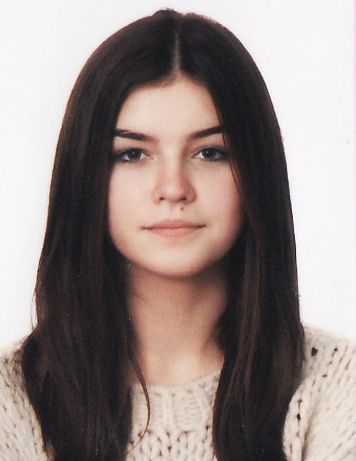 АнотаціяПриймак Аріана Юріївна,Комунальна установа «Волинська обласна Мала академія наук»,Комунальний заклад «Луцький навчально-виховний комплекс №9 Луцької міської ради», 10 класНаукові керівники:  Єлісєєва Людмила Володимирівна, кандидат економічних наук, доцент Східноєвропейського національного університету імені Лесі Українки, керівник секції економіки комунальної установи «Волинська обласна Мала академія наук»; Рибка Олена Борисівна, учитель географії та економіки комунального закладу «Луцький навчально-виховний комплекс №9 Луцької міської ради»Шерінгова економіка: зарубіжний досвід і вітчизняні реаліїДослідницьку роботу присвячено аналізу особливостей розвитку шерінгової економіки в глобальній і національній економіках. Досліджено теоретичні основи економіки спільного споживання, основні форми та роль цифрових платформ у її реалізації. Розкрито п’ять  основних видів шерінгу, до яких віднесено каршерінг, шерінг житла, побутовий шерінг та ін. Виділено наслідки розвитку шерінгової економіки для суб’єктів господарювання, зокрема до позитивних віднесено додатковий дохід, економія коштів, зайнятість населення, до негативних – зменшення ВВП, випадки шахрайства.Проаналізовано особливості розвитку економіки спільного споживання в глобальній та національній економіках. Окреслено чинники та передумови її розвитку в Україні та закордоном, зокрема до основних факторів віднесено поширення Інтернету, цифрових технологій, високий рівень молодіжного безробіття тощо. На прикладі Uber, BlaBlaCar, Airbnb досліджено особливості розвитку каршерінгу та шерінгу житла в Україні та закордоном.Обґрунтовано шляхи і засоби активізації економіки спільного споживання в Україні. Розкрито зарубіжний і національний досвід регулювання шерінгової діяльності та перспективи її розвитку в Україні.Ключові слова:  шерінгова економіка, каршерінг, цифрова платформа, економічний ефект, економіка спільного споживання.